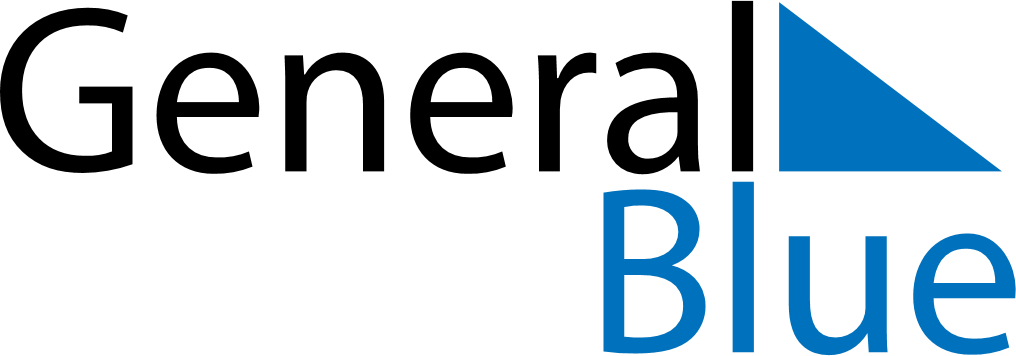 December 2024December 2024December 2024December 2024December 2024December 2024Tsant, Middle Govi, MongoliaTsant, Middle Govi, MongoliaTsant, Middle Govi, MongoliaTsant, Middle Govi, MongoliaTsant, Middle Govi, MongoliaTsant, Middle Govi, MongoliaSunday Monday Tuesday Wednesday Thursday Friday Saturday 1 2 3 4 5 6 7 Sunrise: 8:15 AM Sunset: 5:09 PM Daylight: 8 hours and 53 minutes. Sunrise: 8:16 AM Sunset: 5:08 PM Daylight: 8 hours and 52 minutes. Sunrise: 8:17 AM Sunset: 5:08 PM Daylight: 8 hours and 50 minutes. Sunrise: 8:18 AM Sunset: 5:07 PM Daylight: 8 hours and 49 minutes. Sunrise: 8:19 AM Sunset: 5:07 PM Daylight: 8 hours and 47 minutes. Sunrise: 8:20 AM Sunset: 5:07 PM Daylight: 8 hours and 46 minutes. Sunrise: 8:21 AM Sunset: 5:07 PM Daylight: 8 hours and 45 minutes. 8 9 10 11 12 13 14 Sunrise: 8:22 AM Sunset: 5:07 PM Daylight: 8 hours and 44 minutes. Sunrise: 8:23 AM Sunset: 5:07 PM Daylight: 8 hours and 43 minutes. Sunrise: 8:24 AM Sunset: 5:07 PM Daylight: 8 hours and 42 minutes. Sunrise: 8:25 AM Sunset: 5:07 PM Daylight: 8 hours and 41 minutes. Sunrise: 8:26 AM Sunset: 5:07 PM Daylight: 8 hours and 40 minutes. Sunrise: 8:27 AM Sunset: 5:07 PM Daylight: 8 hours and 39 minutes. Sunrise: 8:28 AM Sunset: 5:07 PM Daylight: 8 hours and 39 minutes. 15 16 17 18 19 20 21 Sunrise: 8:29 AM Sunset: 5:07 PM Daylight: 8 hours and 38 minutes. Sunrise: 8:29 AM Sunset: 5:07 PM Daylight: 8 hours and 38 minutes. Sunrise: 8:30 AM Sunset: 5:08 PM Daylight: 8 hours and 37 minutes. Sunrise: 8:31 AM Sunset: 5:08 PM Daylight: 8 hours and 37 minutes. Sunrise: 8:31 AM Sunset: 5:08 PM Daylight: 8 hours and 37 minutes. Sunrise: 8:32 AM Sunset: 5:09 PM Daylight: 8 hours and 36 minutes. Sunrise: 8:32 AM Sunset: 5:09 PM Daylight: 8 hours and 36 minutes. 22 23 24 25 26 27 28 Sunrise: 8:33 AM Sunset: 5:10 PM Daylight: 8 hours and 36 minutes. Sunrise: 8:33 AM Sunset: 5:10 PM Daylight: 8 hours and 36 minutes. Sunrise: 8:34 AM Sunset: 5:11 PM Daylight: 8 hours and 37 minutes. Sunrise: 8:34 AM Sunset: 5:11 PM Daylight: 8 hours and 37 minutes. Sunrise: 8:34 AM Sunset: 5:12 PM Daylight: 8 hours and 37 minutes. Sunrise: 8:35 AM Sunset: 5:13 PM Daylight: 8 hours and 38 minutes. Sunrise: 8:35 AM Sunset: 5:13 PM Daylight: 8 hours and 38 minutes. 29 30 31 Sunrise: 8:35 AM Sunset: 5:14 PM Daylight: 8 hours and 39 minutes. Sunrise: 8:35 AM Sunset: 5:15 PM Daylight: 8 hours and 39 minutes. Sunrise: 8:35 AM Sunset: 5:16 PM Daylight: 8 hours and 40 minutes. 